FICHE D’AUTO-EVALUATION : COMPREHENSION ECRITE D’UN DOCUMENT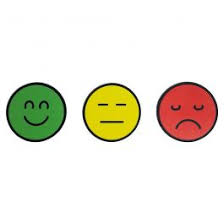 J’ai repéré le titreJ’ai repéré la source du documentJ’ai repéré l’auteur du documentJ’ai repéré la date à laquelle le document a été écritJ’ai trouvé de quel type de document il s’agitJ’ai repéré les mots transparentsJ’ai repéré les éléments principaux : qui ? quand ? où ? quoi ? comment ?J’ai repéré les données chiffrées et j’ai compris à quoi elles font référenceJ’ai repéré les noms propres  et j’ai compris à quoi ils font référenceJ’ai compris les idées importantes du texteCombien de fois ai-je dû lire le document ?